 План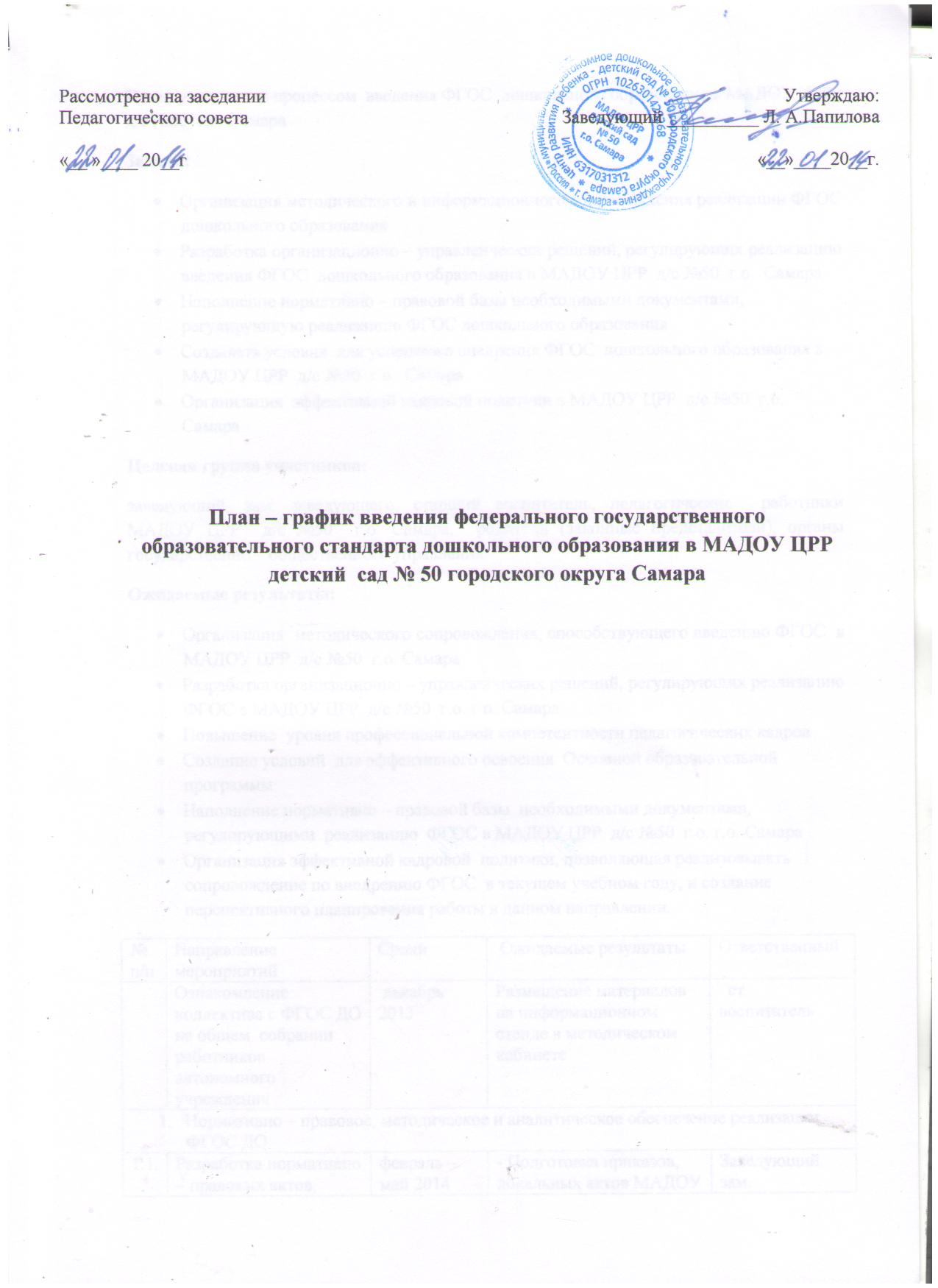 методической работы МАДОУ ЦРР детский сад № 50 г.о. Самарапо введению ФГОС ДО Цель: Методическое сопровождение участников образовательного процесса при переходе ДОУ на новый федеральный государственный образовательный стандарт дошкольного образованияЗадачи: Проанализировать состояние учебно-воспитательной, методической работы в ДОУ в условиях перехода на ФГОС ДО.Создать единое информационное пространство, обеспечивающее переход на ФГОС ДО.Организовать работу рабочих групп по решению задач ФГОС ДО.Организовать работу с участниками образовательного процесса по обеспечению готовности реализации ФГОС ДО.Разработать основную образовательную программу ДОУ№МероприятиеСрок1Изучение материалов Министерства образования РФ по введению ФГОС ДОянварь 20142Создание рабочей группы по внедрению ФГОС ДОфевраль 20143Разработать план мероприятий по введению Федерального государственного стандарта дошкольного образованияфевраль 20144Разработать план методической работы по сопровождению перехода на ФГОС ДО.февраль 20145Анализ образовательных потребностей и профессиональных затруднений педагогов ДОУапрель-май 20146Включение в годовой план работы постоянно действующий семинар «Изучаем ФГОС ДО» (по запросам педагогов)2014-2015 уч. год7Информационное сопровождение внедрения ФГОС ДОпостоянно8Проведение родительских собраний, консультаций с родителями по внедрению ФГОС ДОдо 31 декабря 2015 г.9Информирование родителей о ходе внедрения ФГОС ДО на сайте.периодически10Круглый стол с педагогами «Преемственность ФГТ и ФГОС: общее и отличияапрель      2014 г.11Консультации Содержание ФГОС ДОсентябрь 2014 г.12ФГОС  Общие положенияноябрь 201413Требования к структуре основной образовательной программы дошкольного образованияянварь 201514Требования к условиям реализации основной образовательной программы дошкольного образованиямарт 201515Требования к результатам усвоения основной образовательной программы дошкольного образованиямай 201516Мониторинг уровня знаний педагогов ФГОС ДОсентябрь 201517Организация методического сопровождения педагогов по вопросам внедрения ФГОС (семинары, совещания, «круглые столы», мастер-классы и др.) через активные формы методической работы.в течение переходного периода18Консультации:- «Инновационные технологии в условиях введения ФГОС». - Тематическое планирование по ФГОС (по утверждённой программе)- Разработка методических рекомендации по организации ПРС в ДОУ с учетом современных требований- Информационно-коммуникативные технологии в образовательном процессе: опыт, проблемы и перспективы».- «Требования ФГОС ДО к результатам освоения ООП. Целевые ориентиры»- Смотр-конкурс: «Презентация нашей группы»- Текущие консультации по темеВ течение переходного периода19Посещение форм совместной деятельности с детьми с целью оказания методической помощи педагогам по реализации задач образовательной программы в условиях введения ФГОС ДО .в течение всего периода20Организация работы педагогов по самообразованию (самостоятельное изучение нормативных документов, работ, статей из сети «Интернет» связанных с введением ФГОС ДО). Индивидуальные консультации.в течение всего периода21Организация обучения педагогов ДОУ по вопросам, связанным с введением ФГОС ДО, повышения квалификации. в течение всего периода22Обеспечение образовательного процесса учебно-методической литературой, пособиями, игрушкамив течение всего периода23Контроль за качеством реализации основной образовательной программы ДОУ согласно плану мероприятий программы внутреннего мониторинга оценки качествав течение всего периода24Тематическое обсуждение публикаций по ФГОС ДО в научно-методической литературе и периодических изданиях.по мере поступления25Разработка и корректировка образовательной программы ДОУ с целью приведения ее в  соответствие с ФГОС дошкольного образования  до 31 сентября 2015 г.26Подведение итогов работы дорожной карты и выявление результативности изучения ФГОС ДО декабрь    2015 г.27Подготовка банка информационных материалов, обеспечивающих введение ФГОС и реализацию образовательного  процесса ДОУдекабрь   2015 г.